                                                                DECIZIE nr.3/                            Proiect nr. 18                                                                                                    din  ___  decembrie 2023Cu privire la constituirea comisiei pentruorganizarea licitaţiilor cu strigare şi cu reducere        Conform prevederilor art.4 alin.(1),(2) din Legea 435/2006 privind descentralizarea administrativă; în temeiul art.14 alin.2 din Legea 436/2006 privind administraţia publică locală cu modificările şi completările ulterioare; Legea 100/2017 privind actele locale cu modificările şi completările ulterioare; în conformitate cu pct. 7 din Regulamentul privind licitaţiile cu strigare şi cu reducere aprobat prin HG nr. 136 din 10.02.2009; avizul comisiilor de specialitate, Consiliul orăşenesc Anenii Noi,                                                                   DECIDE:1. Se constituie comisia pentru organizarea licitaţiilor cu strigare şi cu reducere în următoarea componenţă:Preşedintele comisiei:  viceprimar domeniul economic      Membrii: Matarin Alexandr -primar                   - Capmole Bogdan - consilier                   - Pîslaru Andrei - consilier                   - Serjant Svetlana- consilier                   - Vîntu Liubovi - consilier                  - Caraman Alina - specialistă principală                    - Specialist în domeniul privatizării din cadrul ap. preşedintelui raionului Anenii Noi                  - Specialist al Serviciului Fiscal de Stat2. Se abrogă Decizia Consiliului local Anenii Noi nr. 13/10,  din 16 decembrie 2019„Cu privire la constituirea comisiei pentru organizarea licitaţiilor cu strigare şi cu reducere” .3. Se stabileşte, că în caz de eliberare a membrilor comisiei din funcţiile deţinute, atribuţiile lor vor fi executate de persoane nou-desemnate în funcţiile respective, fără emiterea unei noi decizii de către consiliul orăşenesc.4. Prezenta decizie se aduce la cunoştinţă publică prin plasarea în Registrul de Stat al Actelor Locale, pe pag web şi panoul informativ al instituţiei.5. Prezenta decizie, poate fi notificată autorității publice emitente de Oficiului Teritorial Căușeni al Cancelariei de Stat în termen de 30 de zile de la data includerii actului în Registrul de stat al actelor locale.6. Prezenta decizie, poate fi contestată de persoana interesată, prin intermediul Judecătoriei Anenii Noi, sediul Central (or. Anenii Noi, str. Marțișor nr. 15), în termen de 30 de zile de la comunicare.7. Controlul asupra executării prezentei decizii se atribuie dlui Maţarin A., primar.Președintele ședinței:                                                     Contrasemnează: Secretara  Consiliului orășenesc                                  Rodica MelnicVotat: pro- ,  contra - 0,  abţinut - 0CONSILIUL ORĂŞENESCANENII NOI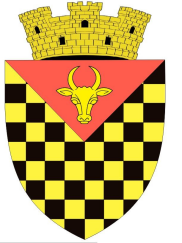             ГОРОДСКОЙ СОВЕТ                 АНЕНИЙ НОЙMD 6501 or. Anenii Noi, str. Suvorov, 6              tel/fax 026522108, consiliulorasenesc@gmail.comMD 6501, г.Анений Ной, ул.Суворов, 6 тел/факс 026522108,consiliulorasenesc@gmail.comMD 6501, г.Анений Ной, ул.Суворов, 6 тел/факс 026522108,consiliulorasenesc@gmail.com